GAELSCOIL MHÍCHÍL CÍOSÓG 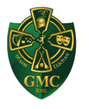 FÓGRA BLIANTÚIL MAIDIR LE LIGEAN ISTEACHi dtaca le ligean isteach i scoilbhliain 2022/2023      Polasaí um Ligean Isteach agus Foirm IarrataisTá cóip de Pholasaí na scoile um Ligean Isteach agus Foirm Iarratais um Ligean Isteach do 2022/23 ar fáil mar seo a leanas: –Le híoslódáil ag: www.gmci.ie Ar iarratas: Ach ríomhphost a chur chuig runai@gmci.ie  nó scríobh chuig: Gaelscoil Mhíchíl Cíosóg, Gleann Aibhne, Bóthar an Ghoirt, Inis. Co. an ChláirV95DW35CUID 1 - Ligean isteach i scoilbhliain 2022/23Dátaí Iarratais agus Cinnidh i gcomhair ligean isteach in 2022/23Is iad seo a leanas na dátaí is infheidhme maidir le ligean isteach sna Naíonáin Shóisearacha Nóta: Measfaidh an scoil iarratais dhéanacha agus eiseoidh cinntí orthu de réir polasaí iontrála na scoile.*Mura nglactar le tairiscint taobh istigh den am atá leagtha síos thuas, d'fhéadfaí an tairiscint a tharraingt siarLíon na n-áiteanna atá á gcur ar fáil in 2022Tosóidh an scoil ag glacadh le hiarratais i gcomhair ligean isteach ar  01/01/22Stopfaidh an scoil ag glacadh le hiarratais i gcomhair ligean isteach ar  04/02/22Is é an dáta faoina gcuirfear an cinneadh maidir lena n-iarratas in iúl d’iarratasóirí ná     11/02/22Is í an tréimhse nach mór d’iarratasóirí a dheimhniú go bhfuil siad ag glacadh le tairiscint ar ligean isteach laistigh di ná22/02/22Is é líon na n-áiteanna atá á gcur ar fáil  sna Naíonáin Shóisearacha ná64